Уважаемые друзья!Международное агентство по развитию культуры, образования и науки (IADCES) в сотрудничестве с Американской ассоциацией исследований по вопросам образования (США) приглашает вас к публикации в научном периодическом журнале 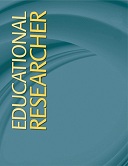 Educational Researcher                                  ISSN 0013-189XИсследователь в области образования.Журнал зарегистрирован в США.Educational Researcher публикует научные статьи, которые имеют общее значение для научного сообщества и образования, которые приходят из широкого спектра областей исследований в области образования и смежных дисциплин. Периодичность выхода выпусков жупнала девять раз в год. ER стремится сделать главным исследования в области образования и новые выводы большой важности широко доступным. Статьи принимаются на английском, немецком, французском, испанском, итальянском, турецком, арабском, китайском, японском, польском, болгарском, русском и украинском языках.  Периодичность выхода – 9 номеров в год. Часть тиража издания отправляется в библиотеки крупнейших университетов мира.Журнал предназначен для студентов, магистрантов, аспирантов, докторантов, соискателей, молодых специалистов, преподавателей, научных работников различных стран. Материалы издания размещаются в SCOPUS и Web of Science.Source Normalized Impact per Paper (SNIP): 4.483
SCImago Journal Rank (SJR): 3.0882016 Impact Factor: 3.0492016 Ranking: 7/231 in Education & Educational Research*2016 Journal Citation Reports®, Thomson ReutersКрайний срок подачи документов для ближайшего следующего выпуска журнала является 25 апреля 2017.Срок рассылки издания – до 180 рабочих дней после окончания приема статей. Основные рубрики журнала:АнтропологияБиологияМикробиологияГеографияГеологияДемография и этнографияИнформатикаИскусствоведение и культурологияИстория и археологияМатематикаПоследипломное образованиеПолитологияПсихологияПедагогикаРелигиоведениеСоциологияФизикаФилология и лингвистикаФилософия и религияХимияБиохимияЭкономика и управлениеФинансы и банковское делоТуризм Маркетинг и рекламаЮриспруденцияФизическая культура, здоровье и спортРедакционная коллегия:Associate EditorsEditorКак опубликовать статьюОтправьте статью и сведения об авторе на адрес редакции: agency.iadces@gmail.com Статьи принимаются только по электронной почте.После прохождения рецензирования Вы в течение 20 дней получите сообщение по почте с полным расчетом стоимости и всеми возможными способами оплаты.Оплатите услуги за обработку статьи и ее публикацию по высланным реквизитам. После издания журнала мы сразу отправим Вам его по почте. Стоимость услугСпособы оплаты:Перевод на банковский счет в евро в Австралию или США (Внимание! При использование этого способа оплаты банками дополнительно взымается  комиссия за перевод денежных  средств в размере до 20 евро).Международная платежная система Skrill – оплата бизнес-счета организации в Skrill.Международная платежная система Neteller – оплата бизнес-счета организации в Neteller.Международная платежная система WebMoney – оплата лицевого счета организации в WebMoney.Оплата возможна как в евро так и в долларах США.К тексту статьи необходимо прислать сведения об авторе по следующей форме:Общие требования к оформлению статей и сведений об автореКонтакты: International Agency for Development of Culture, Education and Science Level 7/ 30 Collins St, Melbourne, VIC 3000, Australia e-mail: iadces.agency@gmail.comwww.iadces.orgТиповое оформление титульной страницы статьиЕсли статья написана на русском или ином языке (кроме английского), то сначала располагаются блоки «Заглавие – Информация об авторе - Аннотация - Ключевые слова», переведенные на английский язык. Если статья написана на английском языке, перевод и размещение в статье блоков «Заглавие - Информация об авторе - Аннотация - Ключевые слова» на русский или иной язык не требуется.Приложение 1.Пример оформления статьи на английском языкеTITLE                                                         Amanda Ross, University of Oxford  Abstract:  Text. Text. Text. Text. Text. Text. Text. Text
  Keywords: Text. Text. Text. Text. Text. Text. Text. TextText. Text. Text[1]. Text. Text. Text. Text. Text. Text. Text. Text. Text. Text. Text. Text. Text. Text. Text. Text. Text. Text. Text. Text[2]. Text. Text. Text. Text. Text. Text. Text. Text. Text. Text. Text. Text. Text. Text. Text. Text. Text. Text. Text. Text. Text. Text. Text. Text. Text. Text. Text. Text. Text. Text. Text. Text. Text. Text. Text. Text. Text. Text. Text. Text. Text. Text.References:Aretha F. Ball, To Know Is Not Enough: Knowledge, Power, and the Zone of Research,  Education and Research, October 2014, 41:  P.283Алексеев М.И. Образование и наука. Москва, 2015. -  С.111Пример оформления статьи на русском или ином другом языке (кроме английского)                                                        TITLE                                                                Amanda Ross, University of Oxford  Abstract:  Text. Text. Text. Text. Text. Text. Text. Text
  Keywords: Text. Text. Text. Text. Text. Text. Text. Text                                                   ЗАГЛАВИЕ                                                  Аманда Росс, Оксфордский университет  Аннотация: Текст. Текст. Текст. Текст. Текст. Текст. Текст. Текст. Текст.  Ключевые слова: Текст. Текст. Текст. Текст. Текст. Текст. Текст. Текст. Текст. Текст. Текст[1].  Текст. Текст. Текст. Текст. Текст. Текст. Текст. Текст. Текст. Текст. Текст. Текст. Текст. Текст. Текст. Текст [2]. Текст. Текст. Текст. Текст. Текст. Текст. Текст. Текст. Текст. Текст. Текст. Текст. Текст. Текст. Текст. Текст. Текст. Текст. Текст. Текст. Текст. Текст. Текст. Текст. Текст. Текст. Текст. Текст. Текст. Текст. Текст. Текст.Список литературы:Aretha F. Ball, To Know Is Not Enough: Knowledge, Power, and the Zone of Research,  Education and Research, October 2014, 41:  P.283Алексеев М.И. Образование и наука. Москва, 2015. -  С.111Motoko AkibaFlorida State UniversityStephanie Al OtaibaSouthern Methodist UniversityJason GrissomVanderbilt UniversityKatherine L. KastenUniversity of North FloridaChristine M. McWayneTufts UniversitySherry SoutherlandFlorida State UniversityDavid TandbergFlorida State UniversityCarolyn D. HerringtonFlorida State UniversityУслугаСтоимостьПубликация 1 статьи в журнале объемом до 8 страниц текста 60 евроРисунки (фото, диаграммы), формулы или таблицы в тексте статьи + 20% к итоговой стоимости публикации статьиПубликация 1 стр. текста свыше включенного объема 6 евроТип изданияEducational ResearcherEducational ResearcherРусский языкПеревод на английский языкФамилия, имя, отчество авторанеобходимоНазвание статьинеобходимоТематическая рубрика статьи необходимоМесто работы или учебы, должностьпо возможностиУченая степень, ученое званиепо возможностиКонтактный телефон и адрес электронной почтынеобходимоКоличество экземпляров журналанеобходимоДомашний почтовый адрес с индексом для отправки издания.После адреса – ФИО получателя бандероли необходимоНазвание файла со сведениями об авторе (заявка на публикацию)Отдельный файл с названием «Заявка – Фамилия автора» (например, Заявка –Росс)Название файла со статьейОтдельный файл с названием «Название рубрики статьи – Фамилия автора»(например, «Философия науки–Росс»)Тип файловMicrosoft Word 97-2013 (doc, rtf)Размер листаА4Поляверхнее и нижнее - , левое - , правое - ШрифтArial, кегль 14, интервал 1,5Выравнивание текстапо ширинеАбзац (отступ).Нумерация страницне ведетсяАннотация статьиПеред основным текстом располагается аннотация статьи, объем – 2-3 предложения. Также высылается перевод аннотации на английский язык.Список ключевых словПосле аннотации помещаются ключевые слова, характеризующие статью, до 8 слов. Также высылается перевод ключевых слов на английский язык.Оформление списка литературыЛитература подается в последовательности размещения ссылок на страницах текста, помещается в конце статьи и нумеруется. Пример оформления см. в Приложении 1.Рисунки / диаграммыЧерно-белые, внедрены в текстФормулыСозданные во встроенном редакторе формул WordОбъем статьидо 8 страниц и более